TIP SHEET: How to Hold a Pencil/Crayon	The proper writing grip is called the tripod grip: the thumb, index and middle fingers support and the last two fingers are bent in the palm. By allowing your child to see you properly hold a writing tool, they can learn it in no time!Remember that every child develops skills at their own pace. Positive encouragement is key during this time of learning. Encourage self-feeding for toddlers to further develop their holding skills.Start early writing/drawing with small pieces of crayon or pencil. Small children will automatically pick up small pieces of food and crayons using their pincer-style grip. The Crayon Song can be a learning tool as the child begins their writing/drawing journey:Pick up a crayon, pick up a crayon, this is easy to do,Pick up a crayon, pick up a crayon, I tell my fingers what to do.My thumb is bent, pointer fingers to the tip, tall man uses his side,I tuck the last two fingers in and take them for a ride!Now I’m holding it just right, but not too tight. Every finger knows what to do!And now I have a big surprise, a big surprise for you…Let’s drop them and do it all again!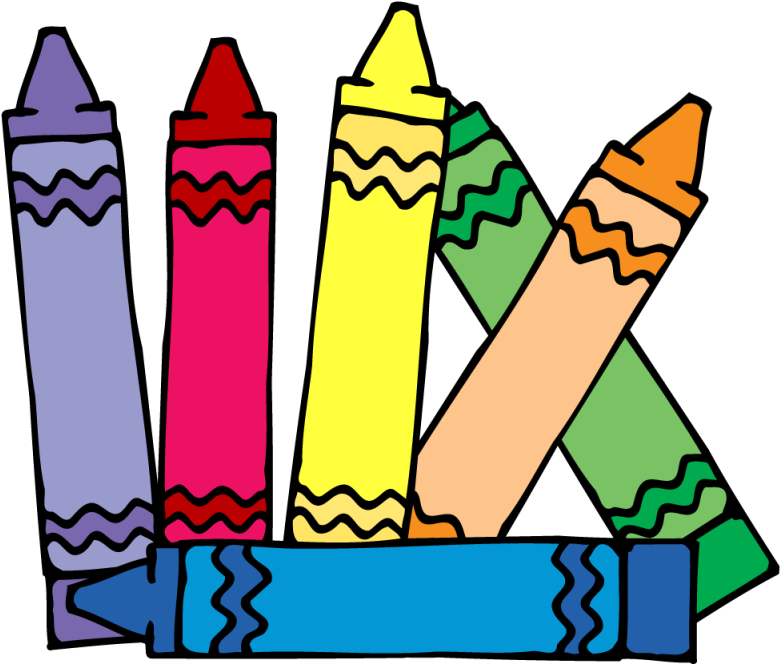 